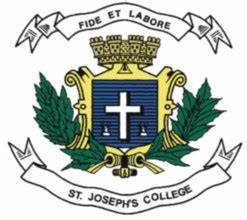 ST.JOSEPH’S COLLEGE (Autonomous), BENGALURU -27B.Sc (Zoology) – III SEMESTER		SEMESTER EXAMINATION: OCTOBER 2022(Examination conducted in December 2022)ZOOE5 – Lifestyle disorders and remediesTime: 2 Hours								    Max Marks: 60This paper contains two printed page and four partsNote: Illustrate wherever necessary. Indicate the question numbers clearlyPART-A. Answer all the twenty questions 							20X2=20Life style disorder are non-communicable. True / FalseDelusions, hallucinations, disorganized speech, trouble with thinking and lack of motivation is typical of, Anger c. Sadness Schizophrenia   d.Bipolar disorderA false perception of objects or events involving your senses: sight, sound, smell, touch and taste is called ----------------Sedentary life style, intake of high calorie diet and lack of physical exercise often results in ----------- What is Drug Addiction?Abbreviate BMIWhich among these is not a sleep disorderInsomnia        c. Sleep apneaNarcolepsy    d. Gonorrhea
Insulin Hormone decreases blood sugar, True /FalseWhich hormone is associated with stressCortisol        c. InsulinGlucagon     d. relaxinThe more-severe form of depression is called -----------------The dreaming part of sleep phase is referred as ------------ SleepThe American Academy of Sleep Medicine and the Sleep Research Society recommends that adults aged 18–60 years should sleep at least, 7 to 8 hours        c. 5 to 6 hours9 to 10 hours      d. 2 to 4 hours A physiological condition in which excess amount of sugar often persist in blood is called -------------What is a normal blood pressure in healthy adults? What is Liver Cirrhosis? Leukaemia is a type of ----------- cancerCarcinoma is most common form of cancer, True / FalseWhat is metastatic cancer? What is an unhealthy life style? Chronic stress can impair immune system, True / FalsePART-BAnswer any five from the following 					5X2=10What is life style disorder?What is hypertension?What are the health risks of obesity? What are the causes and symptoms of Syphilis?List out the health benefits of optimal physical exercise What is the role of penial gland in sleep?What is ethanol poisoning and how does it occur?PART-CAnswer any two from the following							2X5=10Explain Illness Anxiety disorderWhat are carcinogens? List out few carcinogens present in food and cosmeticsWhat are the causes and symptoms of Type-II diabetesGive an outline of circulation of blood in human heartPART-DAnswer any two from the following							2X10=20a. Explain the neurological basis of sleep. Add a note on sleep disordersb. Discuss the causes and impact of sleep deprivation on healtha. Define stress and list out different types of stressb. Discuss stress due to social media addictiona. What are psychoactive drugs? Add a note on its classificationb. Discuss early warning signs and symptoms of drug addiction 						*****